●１１月６日（日）和気町体育館・台数は100台程度しか停められません。（できる限り公共交通機関をご利用ください）●１１月７日（月）岡山市総合文化体育館・中・大型バスについては南消防署の下の地図を参考に指定の場所に駐車すること。　緊急車両が通るところなので、必ずバス会社等と打ち合わせをしておいてください。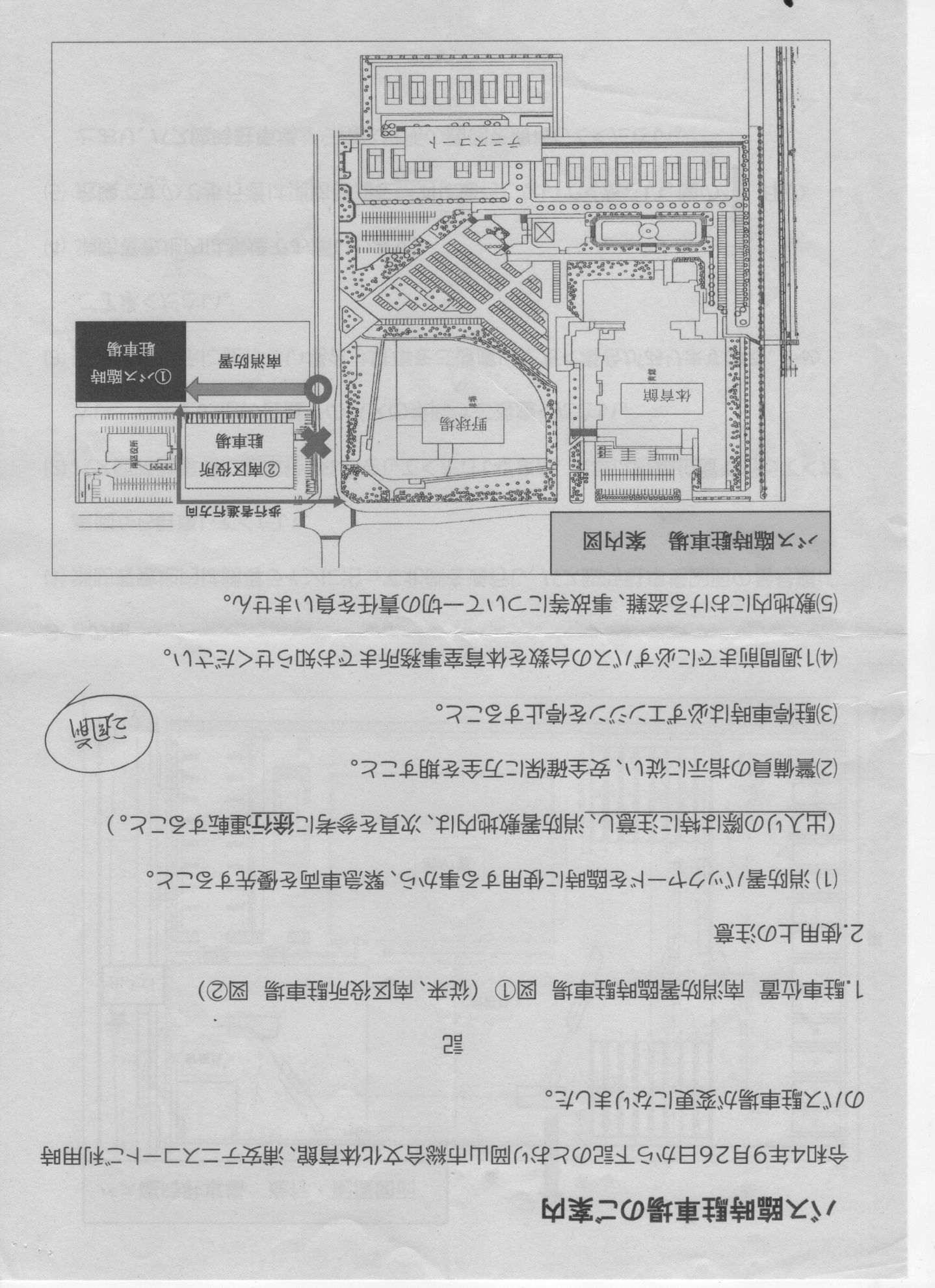 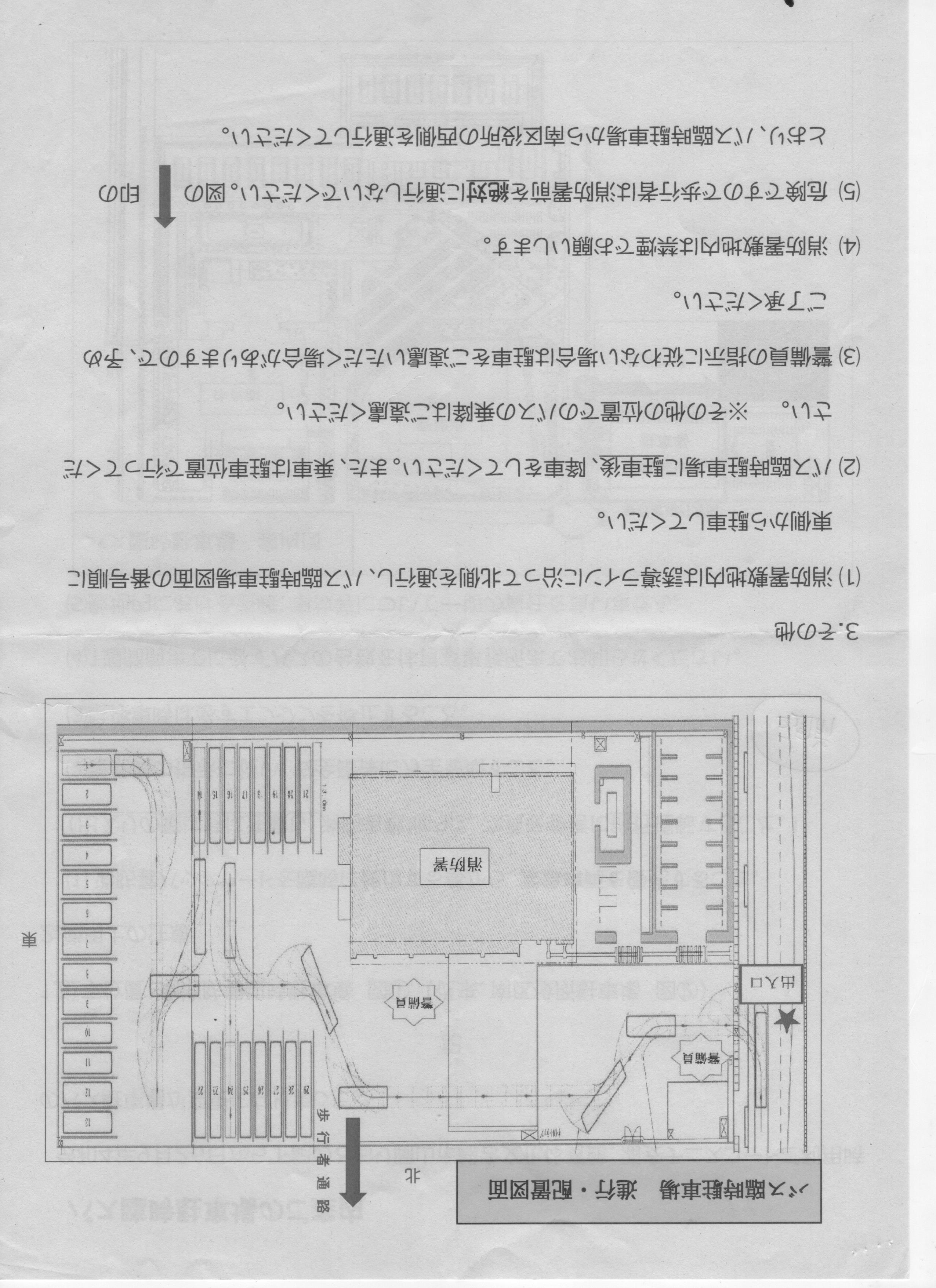 